E-knihy z katalógu Miestna knižnica Petržalka:Miestna knižnica Petržalka v spolupráci s portálom Palmknihy-eReading.cz ponúka požičiavanie e-kníh. Vypožičané e-knihy je možné čítať na mobilných zariadeniach (SMARTphone, tablet) s operačným systémom Android a iOS, pomocou aplikácie eReading.cz. Požičiavanie je bezplatné pre všetkých registrovaných čitateľov Miestnej knižnice Petržalka;Dĺžka výpožičky je 31 dní, po uplynutí tejto doby sa výpožička automaticky zablokuje; E-Knihu nie je možné predčasne vrátiť;Čitateľ môže mať súčasne požičané 2 tituly. Čo je nutné urobiť pred prvým požičiavaním?Prihláste sa do svojho čitateľského konta cez on-line katalóg Carmen, na stránke https://carmen.kniznicapetrzalka.sk/Carmen/ (číslo čitateľského preukazu a PIN v tvare RRMMDD – napr. ak ste narodený 5.1.1985,  zadajte PIN v tvare 850105Nainštalujte si aplikáciu  eReading.cz/aplikace vo vašom mobilnom zariadení. Aplikácia vás odkáže na registráciu na portáli Palkmnihy.cz.  (uvedený mail musí byť totožný s mailom uvedeným na prihláške v knižnici),E-knihy sú dostupné na stránke knižnice: https://carmen.kniznicapetrzalka.sk/Carmen/sk/results?st=SMART&d=6&q=%22elektronick%C3%A9+knihy+na%22&w=ALL&p=1&t=GOOGLE&s=relevance&f=facet_eborrow_T0L0D0S0M1%3DeReading.czPostup pri vypožičiavaní e-kníh1. Pri registrácii v knižnici uveďte na prihlášku svoju emailovú adresu, alebo dodatočne nahláste na svojej pobočke emailovú adresu (registráciu v knižnici musíte vykonať prvou osobnou návštevou v knižnici, alebo tzv. predregistráciou a možnosťou zaplatiť registračný poplatok prevodom na účet knižnice, po zaslaní mailu na adresu:nemethova@kniznicapetrzalka.sk).2. Ak ste sa rozhodli knihu si stiahnuť /požičať, musíte byť prihlásený v online-katalóguCarmen (prihlasovacie údaje získate aj u pracovníkov knižnice)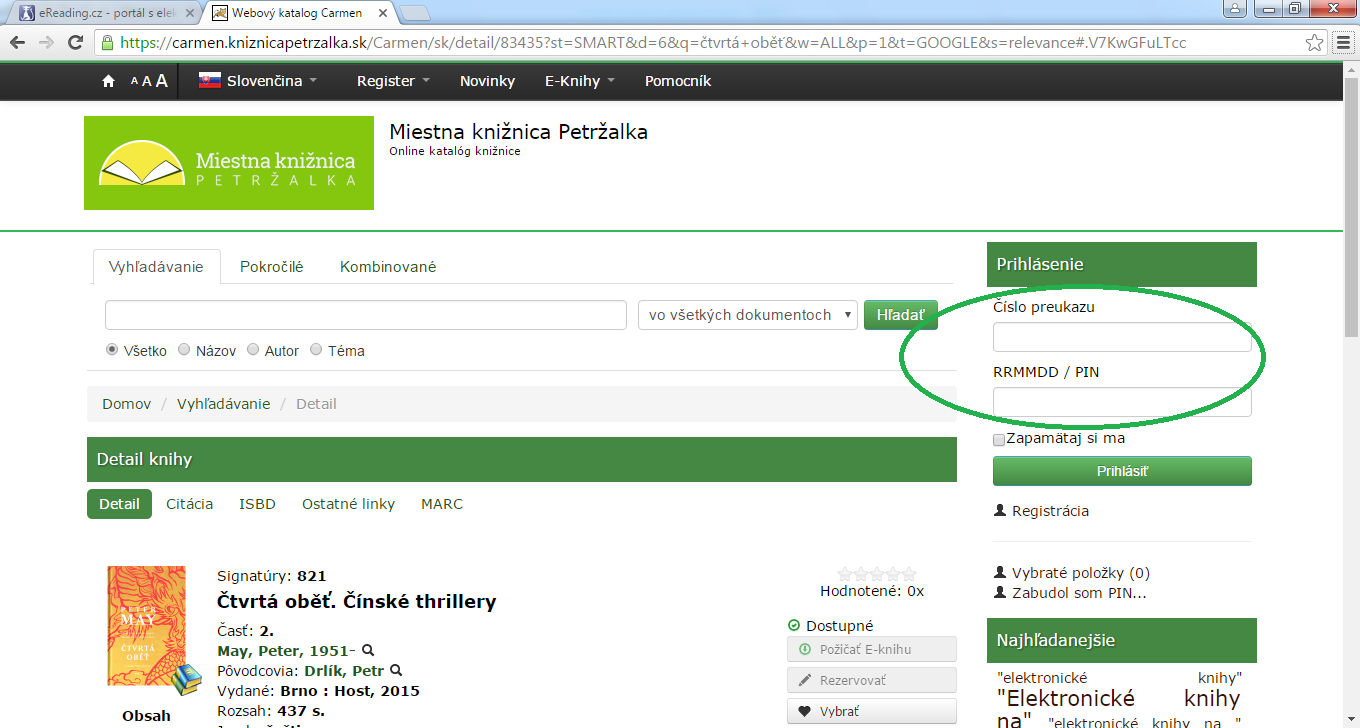 3. Vyhľadajte si e-knihy v katalógu knižnice na stránke https://carmen.kniznicapetrzalka.sk/Carmen/ 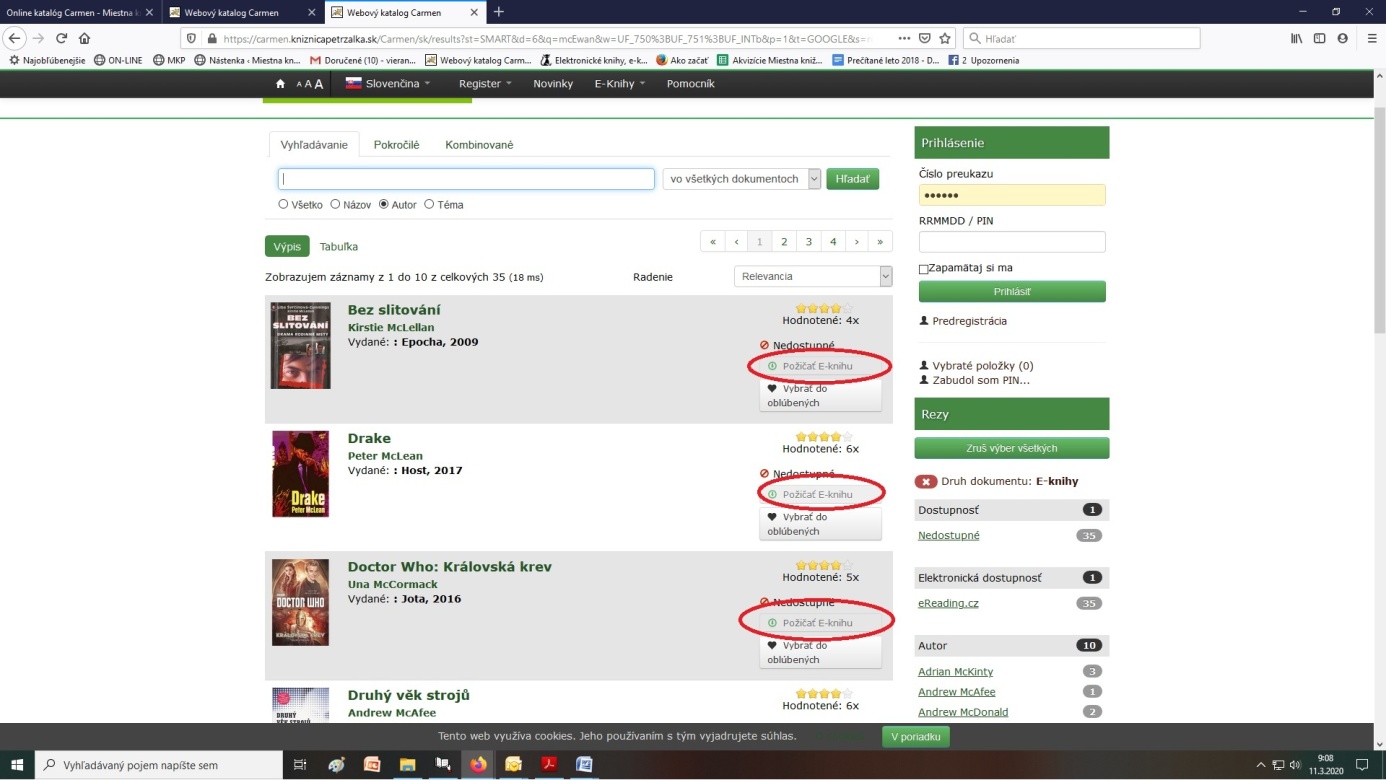 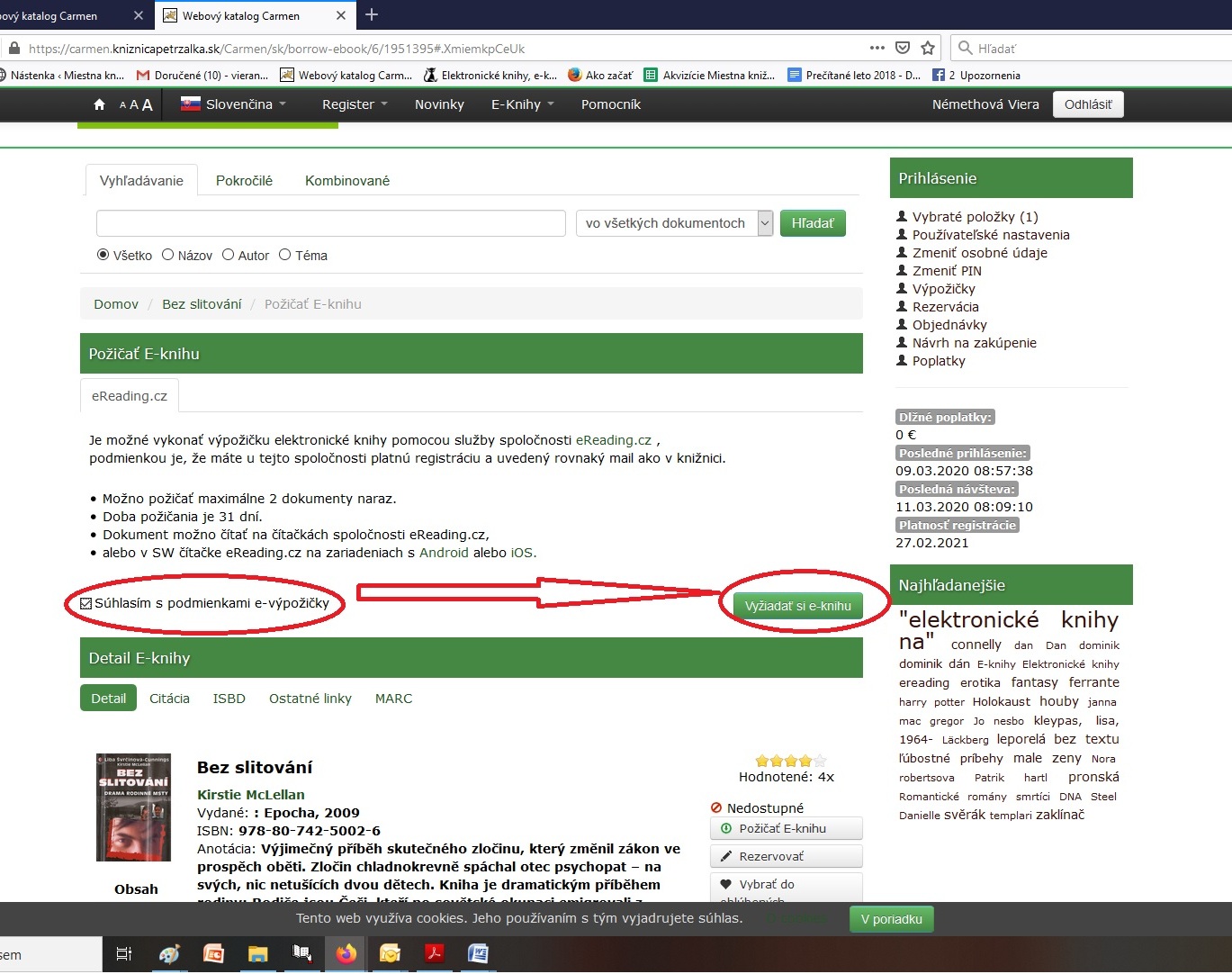 Po vyhľadaní knihy označte možnosť súhlas s podmienkami e-výpožičiek a následne vyžiadať si e- knihu. 4. Pokiaľ má tlačená kniha elektronickú podobu, nájdete odkaz priamo pri zázname knihy. Všetky knihy, ktoré v katalógu majú túto možnosť si môžete stiahnuť aj elektronicky.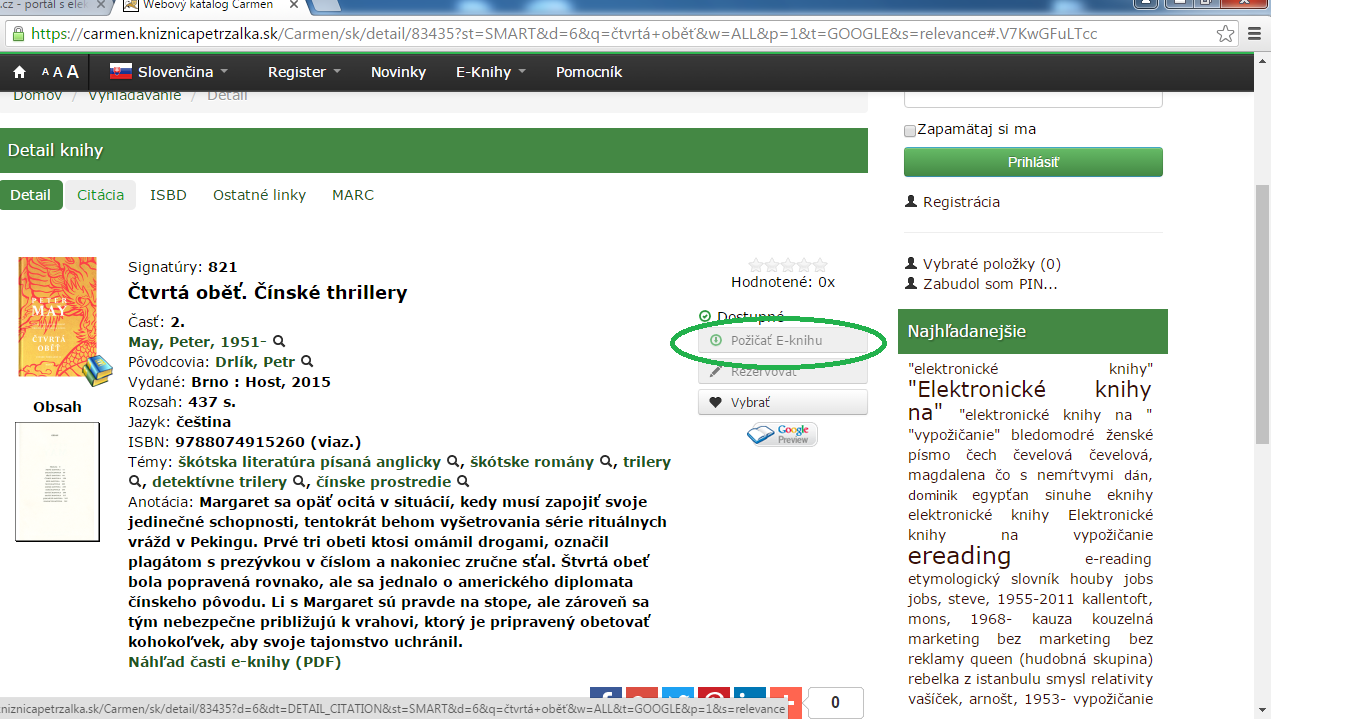 5. Prečítajte si záverečnú informáciu o výpožičke s uvedením dátumu platnosti výpožičke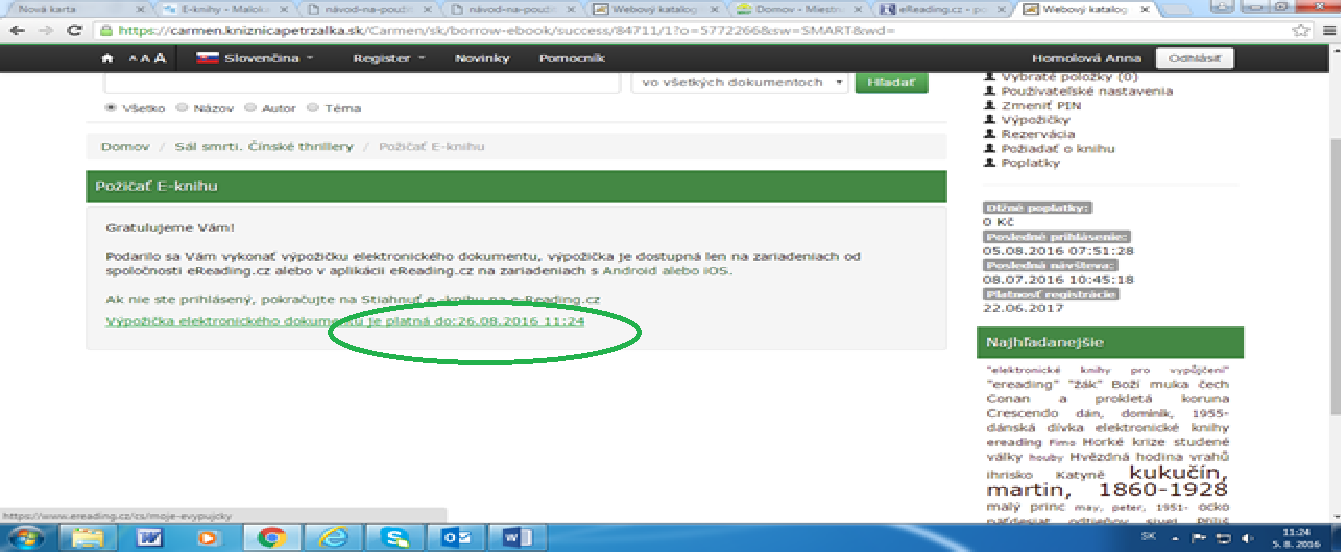 6. Na vašu mailovú adresu príde oznam z knižnice so súhrnom informácií, kliknite na odkaz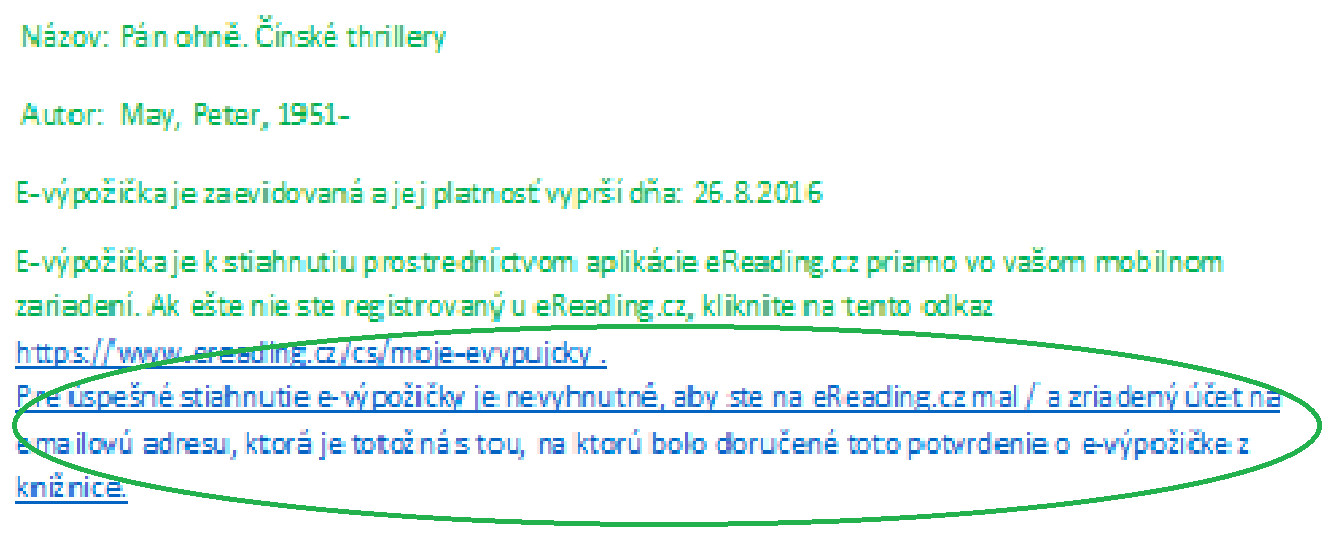 7. Knihy sa objavia na vašom konte v aplikácii eReading. Aplikácia si pri prvom vstupe vyžiada prihlásenie do eReading.cz, odkáže vás na prihlásenie do Palmknihy.cz. Aplikácia je rozdelená na dve sekcie-  Online a Místní. Pri otvorení e-knihy v sekcii Online máte možnosť knihu premiestniť do sekcie Místní.  Po presunutí e-knihy do tejto sekcie, už nie je nutné byť pripojení na internet.  Kniha vám bude k dispozícii 31 dní, bez nutnosti pripojenia na internet.  Po vypršaní 31 dňovej lehoty sa e-kniha automaticky zablokuje ( máte možnosť požičať si ju opätovne). Kniha sa nedá predčasne vrátiť.Prípadne otázky píšte na adresu: kniznica@kniznicapetrzalka.skPrajeme pekné čítanie a veríme, že budete s novou službou spokojní.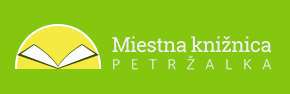 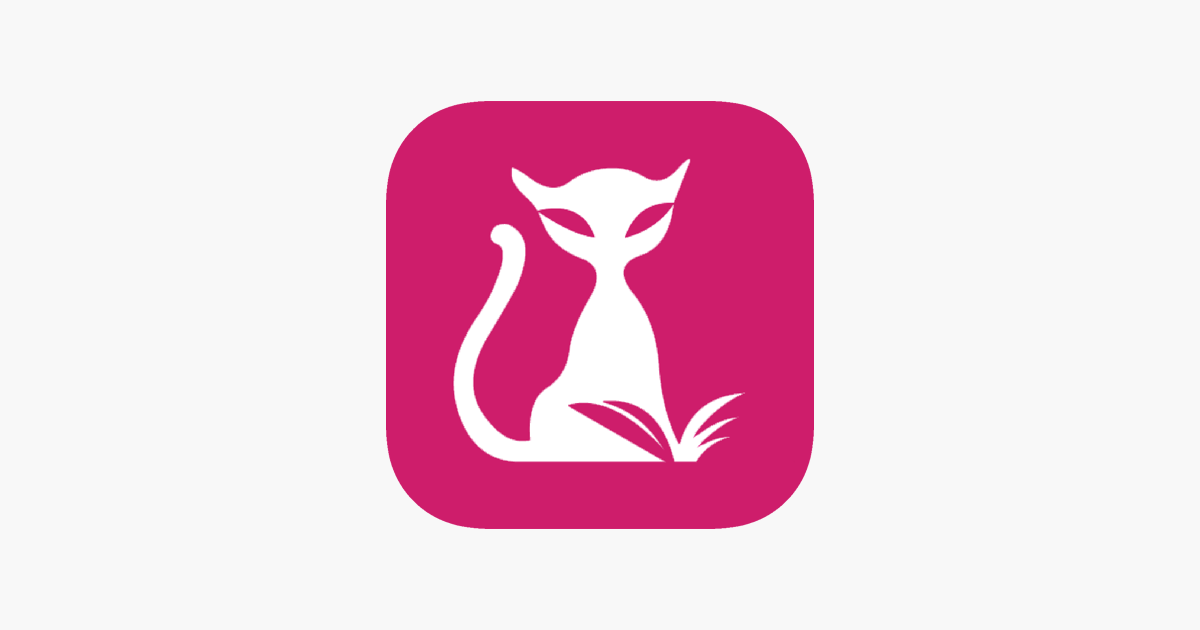 